Publicado en   el 30/06/2014 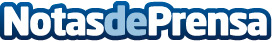    La frontera entre Navarra y Francia cuenta ya con delimitación precisa en un tercio de su longitud   Datos de contacto:Nota de prensa publicada en: https://www.notasdeprensa.es/la-frontera-entre-navarra-y-francia-cuenta-ya Categorias: Navarra http://www.notasdeprensa.es